Supporting InformationSupplementary Figures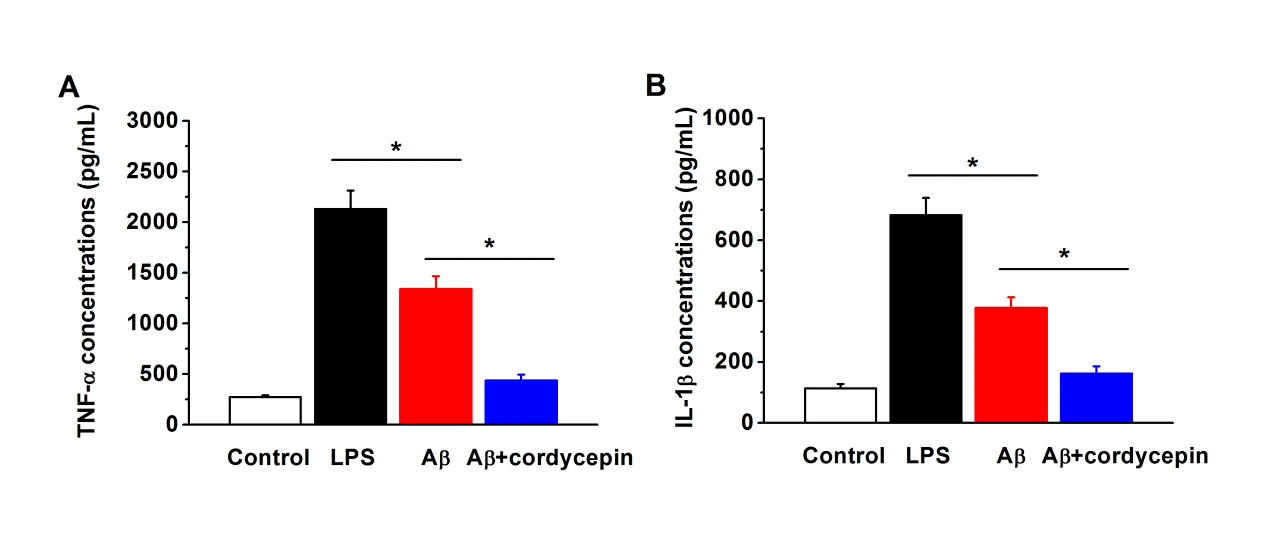 Fig A. 5 µM Amyloid-beta (Aβ) treatment for 24 h induced less TNF-α (A) and IL-1β (B) release in the microglia, and 10 µg/ml cordycepin significantly reduced the release of TNF-α and IL-1β in Aβ-treated microglia. Data were presented by mean±SEM. * p < 0.05.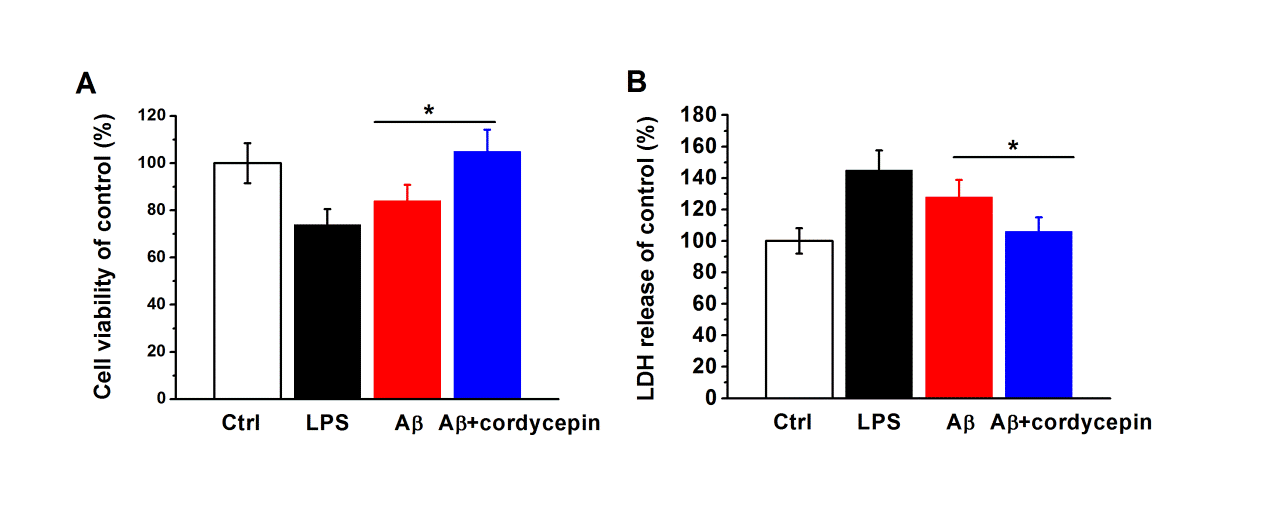 Fig B. 10 µg/ml cordycepin could rescue Aβ-CM-induced cell death in the hippocampal neurons. The cells were cultured for 7 days in the different CMs. (A) Relative cell viability to control, examined by MTT assay. (B) Relative LDH release to control. Data were presented by mean±SEM. * p < 0.05.